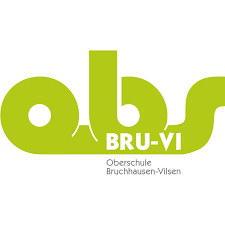 Oberschule Bruchhausen-VilsenOberschule Bruchhausen-VilsenStand: 05.2019Schuleigener Arbeitsplan im Fach: Biologie                           Schuljahrgang: 9                                  Zeitraum, z.B.:WoStdAngestrebte Kompetenzen (Schwerpunkte)Die Schülerinnen und Schüler…Verein-bartes ThemaBezug zu Methoden- und Medienkonzept (Einführen/Üben von…)Die Schülerinnen und Schüler…Regionale Bezüge/Lern-orte und Experten-einsatzFächer-über-greifende Bezüge 1. Halbjahr28 …beschreiben und erläutern das Zusammenwirken von Organsystemen im Organismus (bspw. Nervensysteme: vom Sinnesorgan zum Gehirn; Hormonsystem).…erläutern die Funktion der Sinnesorgane zur Wahrnehmung der Umwelt am Beispiel des Auges. …beschreiben den Weg von der Aufnahme eines Reizes über die Erregungsleitung bis zur Reaktion in Form eines einfachen Schemas.…wenden das Schlüssel-Schloss-Prinzip beim Hormonsystem und der Signalübertragung bei Nervenzellen an.…erläutern die grundlegende Funktion von Hormonen als Botenstoffe.…beschreiben die Wechselwirkung von Hormonen mit negativer Rückkopplung an einem Beispiel.Nerven, Sinne, Hormone …verwenden einfache modellhafte Symbole zur Beschreibung molekularer Strukturen und Abläufe. …erstellen eigene Modelle, nutzen Modellvorstellungen zur Erklärung von Funktionsweisen und dynamischen Prozessen (inklusive Modellkritik). …präparieren ein Organ (Auge, Gehirn o.ä.). …skizzieren biologische Sachverhalte und Strukturen.ChemiePhysik (Linsen)8…beschreiben vereinfacht Zellen als System am Beispiel des Zusammenwirkens von Zellkern und Ribosomen bei der Proteinbiosynthese (inklusive Zellorganellen und Funktion).…beschreiben die Bedeutung der Mitose für Wachstum und Vermehrung auf chromosomaler Ebene. …erklären die Bedeutung des Zellkerns als Träger der Erbanlagen. …begründen die Erbgleichheit von Körperzellen mit der identischen Verdopplung der DNA.Zelle - Zellzyklus